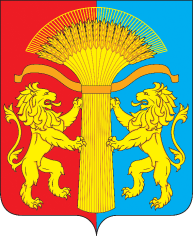 АДМИНИСТРАЦИЯ КАНСКОГО РАЙОНАКРАСНОЯРСКОГО КРАЯПОСТАНОВЛЕНИЕг. Канск        21.10.2022                           	       	                                         № 553-пг          1. Внести  в  постановление  администрации  Канского  района  от 31.10.2018 № 508-пг «Об организации пассажирских перевозок в        Канском районе» (далее – Постановление) следующие изменения:           1.1Приложения №№ 1,2  к Постановлению изложить в новой редакции, согласно приложению к настоящему постановлению.2. Контроль за исполнением настоящего постановления возложить на Заместителя Главы Канского по финансово-экономическим вопросам- руководителя Финуправления Канского района  М.В. Черепову.3. Постановление вступает в силу в день, следующий за днем его опубликования в официальном печатном издании «Вести Канского района» и подлежит размещению на официальном сайте муниципального образования Канский район в информационно-телекоммуникационной сети «Интернет».Исполняющий полномочияГлавы   Канского района                                                                      В.Н.  Котин                                                   Приложение №1  к  постановлению                                                                       №        - пг  от     .     .2022Правила организации регулярных перевозок пассажиров и багажа автомобильным транспортом по межмуниципальным маршрутам регулярных перевозок на территории Канского района         Настоящие правила регулируют отношения в сфере организации транспортного обслуживания населения, в частности организации регулярных перевозок пассажиров и багажа автомобильным транспортом в межмуниципальном   пригородном   и междугороднем сообщении.                                       Основные понятия  Для целей настоящих  Правил используются следующие основные понятия:         организация регулярных перевозок пассажиров и багажа  - реализация комплекса организационных, финансовых мероприятий и распорядительных действий, направленных на удовлетворение потребностей населения в пассажирских  перевозках;        пригородное  и междугороднее сообщение - перевозка пассажиров и багажа, осуществляемая между поселениями, расположенных в границах  Канского района, с его административным центром, находящимся на территории г. Канск.        маршрут - путь следования транспортного средства отправления и назначения;        реестр маршрутов регулярных перевозок - учетный документ, содержащий информацию о маршрутах регулярных перевозок;        карта маршрута - документ, содержащий сведения о маршруте регулярных перевозок и транспортном средстве, которое допускается использовать для перевозок по данному маршруту;Организации регулярных перевозок пассажиров и багажа автомобильным транспортом по межмуниципальным маршрутам регулярных перевозок  1.1 Регулярные перевозки пассажиров и багажа автомобильным транспортом по межмуниципальным маршрутам (далее - Перевозки), проходящим в пределах Канского района, осуществляются:а) в пригородном сообщении - на расстояние до 50 километров включительно между границами населенных пунктов;б) в междугородном сообщении - на расстояние более 50 километров включительно между границами населенных пунктов.1.2. В целях обеспечения доступности транспортных услуг для населения, Администрация Канского района (далее – уполномоченный орган)  устанавливает межмуниципальные маршруты регулярных перевозок пассажиров и багажа автомобильным транспортом для осуществления регулярных перевозок по регулируемым тарифам. Осуществление регулярных Перевозок пассажиров по регулируемым тарифам обеспечивается посредством:1) заключения уполномоченным органом  муниципального контракта в порядке, установленном законодательством Российской Федерации о контрактной системе в сфере закупок товаров, работ, услуг для обеспечения государственных и муниципальных нужд, с учетом положений Федерального закона от 13 июля 2015 года N 220-ФЗ "Об организации регулярных перевозок пассажиров и багажа автомобильным транспортом и городским наземным электрическим транспортом в Российской Федерации и о внесении изменений в отдельные законодательные акты Российской Федерации";     Требования к выполнению работ, связанных с осуществлением регулярных перевозок   по регулируемым тарифам, являющихся предметом муниципального контракта, устанавливаются уполномоченным органом.      На срок действия муниципального контракта уполномоченный орган выдаёт карты маршрута регулярных перевозок в соответствии с максимальным количеством транспортных средств, необходимых для исполнения контракта.      1.3. Наряду с указанными в пункте 1 настоящих Правил (далее – Правил) маршрутами Перевозок уполномоченный орган устанавливает межмуниципальные маршруты перевозок для осуществления таких перевозок по нерегулируемым тарифам.Осуществление регулярных перевозок по нерегулируемым тарифам обеспечивается посредством выдачи уполномоченным органом свидетельств об осуществлении перевозок по соответствующему маршруту таких перевозок и карт соответствующего маршрута таких перевозок.        Свидетельство об осуществлении перевозок по маршруту регулярных перевозок и карта маршрута регулярных перевозок оформляются, переоформляются и выдаются уполномоченным органом в порядке и по основаниям, предусмотренным Федеральным законом от 13 июля 2015 года N 220-ФЗ "Об организации регулярных перевозок пассажиров и багажа автомобильным транспортом и городским наземным электрическим транспортом в Российской Федерации и о внесении изменений в отдельные законодательные акты Российской Федерации"1.4. Уполномоченный орган утверждает документ планирования  Перевозок, устанавливающий перечень мероприятий по развитию указанных регулярных перевозок, в том числе:а) сведения о планируемом изменении вида Перевозок б) сведения о межмуниципальных маршрутах  Перевозок   по нерегулируемым тарифам, подлежащих отмене;Документ планирования Перевозок на территории Канского района  утверждается Постановлением администрации Канского района сроком на пять лет.1.5. В целях обеспечения реализации полномочий по организации транспортного обслуживания населения уполномоченный орган осуществляет сбор и анализ информации об объемах Перевозок способами, не противоречащими законодательству.                         2. Реестр межмуниципальных маршрутов2.1. В реестр межмуниципальных маршрутов включаются сведения, предусмотренные частью 1 статьи 26 Федерального закона от 13 июля 2015 года N 220-ФЗ, а также сведения:а) об изменении вида регулярных перевозок;б) о приостановлении действия свидетельства об осуществлении перевозок по маршруту регулярных перевозок, сроке такого приостановления.2.2. Сведения об изменении вида регулярных перевозок и дате вступления в силу решения об изменении вида регулярных перевозок вносятся в реестр межмуниципальных маршрутов внесением изменений в Постановление администрации Канского района в течение трех рабочих дней со дня принятия такого решения.Изменение вида регулярных перевозок, осуществляемых по межмуниципальному маршруту, производится на основании документа планирования регулярных перевозок пассажиров и багажа автомобильным транспортом по межмуниципальным маршрутам.2.3. Сведения, включенные в реестр межмуниципальных маршрутов, размещаются на официальном сайте уполномоченного органа в информационно-телекоммуникационной сети Интернет и должны быть доступны для ознакомления без взимания платы.3. Установление регулируемых тарифов на регулярные перевозки пассажиров и багажа автомобильным транспортом по межмуниципальным маршрутам        3.1 Регулируемые тарифы на регулярные перевозки пассажиров и багажа автомобильным транспортом по межмуниципальным маршрутам в пригородном и междугородном сообщениях устанавливаются министерством тарифной  политики Красноярского края.4. Открытый конкурс на право осуществления регулярных перевозок пассажиров и багажа автомобильным транспортом по межмуниципальным маршрутам по нерегулируемым тарифам        4 1. Открытый конкурс на право осуществления регулярных перевозок пассажиров и багажа по межмуниципальному маршруту по нерегулируемым тарифам проводится уполномоченным органом, установившим соответствующий маршрут (далее - организатор конкурса),  в соответствии со статьями 21 - 24 Федерального закона от 13 июля 2015 года N 220-ФЗ "Об организации регулярных перевозок пассажиров и багажа автомобильным транспортом и городским наземным электрическим транспортом в Российской Федерации и о внесении изменений в отдельные законодательные акты Российской Федерации"4.2. Уполномоченный орган утверждает  порядок размещения на официальном сайте организатора конкурса в информационно-телекоммуникационной сети Интернет извещения о проведении открытого конкурса, а также требования к содержанию, в том числе к описанию предложения участника открытого конкурса, к форме и составу заявки на участие в открытом конкурсе.4.3. Оценка и сопоставление заявок на участие в открытом конкурсе осуществляются в соответствии с критериями, предусмотренными частью 3 статьи 24 Федерального закона от 13 июля 2015 года N 220-ФЗ.        4.4 Шкала для оценки критериев устанавливается уполномоченным органом в составе конкурсной документации.5. Прекращение или приостановление действия свидетельства об осуществлении перевозок пассажиров и багажа автомобильным транспортом по межмуниципальным и муниципальным маршрутам регулярных перевозок и карт маршрута регулярных перевозок5.1. Прекращение или приостановление действия свидетельства об осуществлении регулярных перевозок пассажиров и багажа по межмуниципальному маршруту и карты соответствующего маршрута осуществляется уполномоченным органом в порядке  и по основаниям, предусмотренным  статьей  29  Федерального  закона  от  13  июля  2015  годаN 220-ФЗ.5.2. Уполномоченный орган обращается в суд с заявлением о прекращении действия свидетельства об осуществлении регулярных перевозок пассажиров и багажа по межмуниципальному маршруту при наступлении хотя бы одного из обстоятельств, предусмотренных частью 5  статьи 29 Федерального закона от 13 июля 2015 года N 220-ФЗ, а также в случае неоднократного (два и более раза) нарушения по вине юридического лица, индивидуального предпринимателя или хотя бы одного из участников договора простого товарищества, которым выдано данное свидетельство, в течение четырех месяцев подряд требований к осуществлению регулярных перевозок по нерегулируемым тарифам по межмуниципальным маршрутам.5.3. Уполномоченный орган, выдавший свидетельство об осуществлении регулярных перевозок пассажиров и багажа по муниципальным маршрутам регулярных перевозок, обращается в суд с заявлением о прекращении действия указанного свидетельства при наступлении хотя бы одного из обстоятельств, предусмотренных частью 5 статьи 29 Федерального закона от 13 июля 2015 года N 220-ФЗ, а также в случае неоднократного (два и более раза) нарушения по вине юридического лица, индивидуального предпринимателя или хотя бы одного из участников договора простого товарищества, которым выдано данное свидетельство, в течение четырех месяцев подряд требований к осуществлению регулярных перевозок по нерегулируемым тарифам по муниципальным маршрутам регулярных перевозок, если таковые установлены муниципальным правовым актом.6. Остановочные пункты по межмуниципальным маршрутам         6.1 Уполномоченный орган вправе устанавливать смежные межрегиональные маршруты регулярных перевозок, межмуниципальные маршруты регулярных перевозок, муниципальные маршруты регулярных перевозок для осуществления регулярных перевозок по нерегулируемым тарифам.6.2. При отсутствии в муниципальном образовании автовокзалов, автостанций, железнодорожных вокзалов, железнодорожных станций, транспортно-пересадочных узлов допускается использование иных остановочных пунктов, оборудованных в соответствии с требованиями действующего законодательства.6.3. Местоположение начальных и конечных остановочных пунктов определяется уполномоченным органом по согласованию с органами местного самоуправления муниципального района или городского округа, в границах которых имеются указанные остановочные пункты.6.4. Обустройство и содержание остановочных пунктов по межмуниципальным маршрутам осуществляются органами местного самоуправления муниципального района в соответствии с обязательными требованиями безопасности и санитарных правил, установленными нормативными правовыми актами Российской Федерации.7. Места расположения парковок для стоянки транспортных средств, используемых для осуществления регулярных перевозок, в ночное время7.1. Места расположения парковок для стоянки транспортных средств, используемых для осуществления регулярных перевозок, в ночное время (с 22 часов вечера до 6 часов утра) определяются перевозчиком.8. Контроль за осуществлением регулярных перевозок пассажиров и багажа автомобильным транспортом по межмуниципальным маршрутам8.1. Уполномоченный орган организует и осуществляет контроль за выполнением условий муниципальных контрактов на выполнение работ, связанных с осуществлением регулярных перевозок пассажиров и багажа по межмуниципальным маршрутам по регулируемым тарифам, и свидетельств об осуществлении регулярных перевозок пассажиров и багажа по межмуниципальным маршрутам по нерегулируемым тарифам, за исключением условий, указанных в части 1 статьи 35 Федерального закона от 13 июля 2015 года N 220-ФЗ.        9. Организация работы пассажирского транспорта в периоды возникновения чрезвычайных ситуаций.        9.1 В случае возникновения чрезвычайной ситуации, вызвавшей прекращение функционирования автовокзалов, автостанций, временное ограничение движения транспортных средств по автомобильным дорогам или по размещенным на них искусственным дорожным сооружениям, юридическое лицо, индивидуальный предприниматель или участники договора простого товарищества, осуществляющие регулярные перевозки по межрегиональному маршруту регулярных перевозок, вправе изменить данный маршрут на срок до тридцати дней. Юридическое лицо, индивидуальный предприниматель или уполномоченный участник договора простого товарищества обязаны уведомить о таком изменении уполномоченный орган исполнительной власти, а также направить сведения о таком изменении владельцам остановочных пунктов, включенных в состав измененного межмуниципального маршрута регулярных перевозок. Указанные владельцы обязаны разместить эти сведения в остановочных пунктах в целях информирования граждан об изменении межмуниципального маршрута регулярных перевозок.Приложение №2  к  постановлению                                                                         №       -пг  от      .     .2022Порядок установления, изменения и отмены межмуниципальных маршрутов регулярных перевозок пассажиров и багажа автомобильным транспортом1.Основания установления, изменения и отмены межмуниципальных маршрутов регулярных перевозок пассажиров и багажа автомобильным транспортом1.1. Межмуниципальные маршруты регулярных перевозок пассажиров и багажа автомобильным транспортом (далее - межмуниципальные маршруты) устанавливаются, изменяются, отменяются уполномоченным органом по заявлениям органов местного самоуправления муниципальных образований района, юридических лиц, индивидуальных предпринимателей или уполномоченных участников договора простого товарищества, а также по инициативе самого уполномоченного органа.1.2. Межмуниципальный маршрут устанавливается при соблюдении одновременно следующих условий:а) наличие потребности в регулярных перевозках населения к установленным маршрутам;б) соответствие данного маршрута требованиям, установленным правилами обеспечения безопасности перевозок пассажиров и грузов автомобильным транспортом, утвержденными федеральным органом исполнительной власти, осуществляющим функции по выработке государственной политики и нормативному правовому регулированию в сфере транспорта;в) соответствие технического состояния улиц, автомобильных дорог, по которым проходит данный маршрут, и размещенных на них искусственных дорожных сооружений требованиям действующего законодательства;г) расположение остановочных пунктов данного маршрута в соответствии с требованиями  с пунктом  9 настоящих Правил.1.3. Межмуниципальный маршрут подлежит изменению при наличии хотя бы одного из следующих оснований:а) наличие потребности в изменении данного маршрута;б) несоответствие участка (участков) данного маршрута требованиям, установленным правилами обеспечения безопасности перевозок пассажиров и грузов автомобильным транспортом, утвержденными федеральным органом исполнительной власти, осуществляющим функции по выработке государственной политики и нормативному правовому регулированию в сфере транспорта, при наличии возможности объезда соответствующих участков и изменения остановочных пунктов;в) несоответствие технического состояния отдельных участков улиц, автомобильных дорог, по которым проходит межмуниципальный маршрут, и размещенных на них искусственных дорожных сооружений требованиям действующего законодательства при наличии возможности объезда соответствующих участков и изменения остановочных пунктов.1.4. Межмуниципальный маршрут подлежит отмене при наличии хотя бы одного из следующих оснований:а) несоответствие данного маршрута требованиям, установленным правилами обеспечения безопасности перевозок пассажиров и грузов автомобильным транспортом, утвержденными федеральным органом исполнительной власти, осуществляющим функции по выработке государственной политики и нормативному правовому регулированию в сфере транспорта;б) несоответствие технического состояния улиц, автомобильных дорог, по которым проходит данный маршрут, и размещенных на них искусственных дорожных сооружений требованиям действующего законодательства при отсутствии возможности объезда соответствующих участков и изменения остановочных пунктов;в) признание повторно проведенных торгов на закупки работ, связанных с осуществлением регулярных перевозок пассажиров и багажа по регулируемым тарифам в соответствии с законодательством Российской Федерации о контрактной системе в сфере закупок товаров, работ, услуг для обеспечения государственных и муниципальных нужд, а также открытого конкурса на право осуществления регулярных перевозок пассажиров и багажа по нерегулируемым тарифам несостоявшимися в связи с тем, что по окончании срока подачи заявок на участие в торгах не подано ни одной заявки или по результатам рассмотрения таких заявок все они признаны не соответствующими требованиям документации о торгах;г) отсутствие потребности в осуществлении регулярных перевозок пассажиров и багажа по данному маршруту.        2.  Порядок подачи заявления об установлении, изменении, отмене межмуниципального маршрута2.1. В заявлении  указываются:а) сведения об инициаторе установления маршрута: наименование (для органа местного самоуправления или юридического лица), фамилия, имя и, если имеется, отчество (для индивидуального предпринимателя), идентификационный номер налогоплательщика, почтовый адрес, контактные телефоны и адреса электронной почты;б) наименования муниципальных районов и городских округов, по территории которых предлагается установить маршрут, наименования улиц, по которым предполагается движение транспортных средств в населенных пунктах;в) протяженность маршрута, места расположения начального, промежуточных и конечного остановочных пунктов по маршруту;2.2. К заявлению об установлении межмуниципального маршрута прилагаются:а) проект схемы межмуниципального маршрута в виде графического условного изображения с обозначением мест расположения начального, промежуточных и конечного остановочных пунктов, опасных участков дорог (примыканий дорог, перекрестков, железнодорожных переездов, мостов и путепроводов);б) планируемое расписание транспортных средств для каждого остановочного пункта по маршруту в табличной форме (для летнего и осенне-зимнего периодов либо круглогодичного периода);в) материалы об оценке потребности в регулярных перевозках населения автомобильным транспортом по предлагаемому маршруту, включающие в себя:данные о предполагаемом пассажиропотоке (количестве пассажиров, проезжающих за единицу времени через определенную точку маршрута в одном направлении) с указанием участков маршрута, на которых ожидаются максимальные значения пассажиропотока;расчет показателя интенсивности пассажиропотока по предлагаемому маршруту;данные о потребности (отсутствии потребности) в оборудовании межмуниципального маршрута регулярных перевозок дополнительными объектами транспортной инфраструктуры.2.3. В заявлении об изменении межмуниципального маршрута указываются:а) сведения об инициаторе изменения маршрута ;б) порядковый номер межмуниципального маршрута, предлагаемого к изменению;в) основание изменения маршрута, предлагаемые изменения включенных в состав межмуниципального маршрута остановочных пунктов (с учетом требований настоящих Правил к их расположению), улиц и автомобильных дорог, по которым предполагается движение транспортных средств между данными остановочными пунктами.2.4. К заявлению об изменении межмуниципального маршрута прилагаются документы, а в случае подачи заявления в связи с наличием потребности в изменении маршрута - также материалы об оценке такой потребности.2.5. В заявлении об отмене межмуниципального маршрута указываются:а) сведения об инициаторе отмены маршрута;б) порядковый номер межмуниципального маршрута, который предлагается отменить;в) основание отмены маршрута согласно пункта 1.4 настоящего Порядка. 2.6. В случае отсутствия потребности в осуществлении регулярных перевозок пассажиров и багажа   к заявлению об отмене межмуниципального маршрута должны быть приложены результаты обследования фактического пассажиропотока, в том числе результаты анализа продаж билетов по маршруту не менее чем за четыре предшествующих месяца подряд, проведенных в порядке, установленном уполномоченным органом.2.7. В случае если заявление об установлении, изменении, отмене межмуниципального маршрута представлено уполномоченным участником договора простого товарищества, сведения об инициаторе установления, изменения, отмены маршрута указываются в отношении каждого участника договора простого товарищества. К указанному заявлению прилагается копия договора простого товарищества.2.8. Заявление об установлении, изменении, отмене межмуниципального маршрута и прилагаемые к нему документы представляются на бумажном носителе в уполномоченный орган непосредственно или направляются заказным почтовым отправлением с уведомлением о вручении либо в форме электронных документов, подписанных усиленной квалифицированной электронной подписью в соответствии с требованиями законодательства.2.9. Форма заявления об установлении, изменении, отмене межмуниципального маршрута, требования к оформлению и составу документов, представляемых вместе с ним, устанавливаются уполномоченным органом,  согласно приложения к настоящему Порядку. 3. Порядок принятия решения об установлении, изменении, отмене межмуниципального маршрута3.1. Заявление об установлении, изменении, отмене межмуниципального маршрута рассматривается уполномоченным органом в течение 30 рабочих дней со дня подачи заявления и документов. Заявление рассматривается комиссией по установлении, изменении, отмене межмуниципального маршрута,  состав и положение  о работе комиссии  утверждается Постановлением администрации Канского района.По итогам рассмотрения заявления об установлении, изменении, отмене межмуниципального маршрута комиссия принимает решение соответственно об установлении, изменении или отмене маршрута либо об отказе в его установлении, изменении или отмене.3.2. Установление, изменение, отмена межмуниципального маршрута по инициативе уполномоченного органа в связи с возникновением потребности (отсутствием потребности) в регулярных перевозках населения автомобильным транспортом допускаются при наличии оценки такой потребности (отсутствия потребности).3.3. Для рассмотрения вопроса об установлении, изменении или отмене межмуниципального маршрута уполномоченный орган вправе проводить обследование технического состояния улиц, автомобильных дорог, по которым проходит либо предлагается установить (изменить) маршрут, защитных и искусственных дорожных сооружений, элементов обустройства автомобильных дорог, проводить дополнительное обследование пассажиропотока, привлекать экспертов для дачи заключений, осуществлять проверку представленных инициатором сведений путем направления запросов в органы государственной власти и местного самоуправления, уполномоченные организации в порядке, установленном законодательством.Порядок проведения обследований, указанных в настоящем пункте, устанавливается нормативным правовым актом уполномоченного органа.3.4. При рассмотрении вопроса об установлении, изменении или отмене межмуниципального маршрута в связи с возникновением (отсутствием) потребности в перевозках уполномоченный орган учитывает результаты обследования пассажиропотоков, экспертные заключения, наличие коллективных обращений граждан, неоднократных обращений граждан, организаций, органов государственной власти и местного самоуправления, а также имеющиеся маршруты регулярных перевозок пассажиров и багажа автомобильным   транспортом, расписание транспортных средств на них, обеспечивающие транспортную доступность населенных пунктов для населения.3.5. Уполномоченный орган отказывает в установлении, изменении или отмене межмуниципального маршрута на основании заявления о его установлении, изменении или отмене в следующих случаях:а) заявление об установлении, изменении или отмене межмуниципального маршрута или представленные с ним документы не соответствуют требованиямб) документы, прилагаемые к заявлению об установлении, изменении, отмене межмуниципального маршрута, подготовлены с нарушением требований, установленных   настоящими  Правилами;в) заявление об установлении, изменении или отмене межмуниципального маршрута и представленные к нему документы содержат недостоверные сведения;г) отсутствуют основания для установления, изменения и отмены межмуниципального маршрута.3.6. О принятом решении об установлении, изменении или отмене межмуниципального маршрута либо об отказе в установлении, изменении или отмене данного маршрута уполномоченный орган в течение пяти рабочих дней со дня принятия указанного решения уведомляет в письменной форме инициатора, предложившего установить, изменить или отменить маршрут. В уведомлении об отказе в установлении, изменении или отмене межмуниципального маршрута указывается мотивированное обоснование причин отказа.3.7. Вновь установленному межмуниципальному маршруту уполномоченным органом присваивается порядковый номер.За измененным межмуниципальным маршрутом сохраняется порядковый номер, ранее присвоенный уполномоченным органом.3.8. При установлении и изменении межмуниципальных маршрутов уполномоченным органом утверждается паспорт маршрута по установленной им форме.3.9. Об установлении, изменении и отмене межмуниципальных маршрутов уполномоченный орган оповещает население путем размещения информации на официальном сайте уполномоченного органа в информационно-телекоммуникационной сети Интернет.3.10. Уполномоченный орган, принявший решение об отмене межмуниципального маршрута, обязан уведомить об указанном решении юридическое лицо, индивидуального предпринимателя, уполномоченного участника договора простого товарищества, осуществляющих перевозки по соответствующему маршруту, не позднее чем за 180 дней до дня вступления в силу решения об отмене данного маршрута.3.11. Межмуниципальный маршрут считается установленным или измененным со дня включения сведений о данном маршруте в реестр межмуниципальных маршрутов или изменения таких сведений в этом реестре.3.12. Межмуниципальный маршрут считается отмененным со дня исключения сведений о данном маршруте из реестра межмуниципальных маршрутов.Приложение к Порядок установления, изменения и отмены межмуниципальных маршрутов регулярных перевозок пассажиров и багажа автомобильным транспортомФормы заявлений об установлении, изменении, отмене межмуниципального маршрута регулярных перевозок пассажиров и багажа автомобильным транспортом в Канском районе                                                                     В администрацию Канского района от _____________________________(указывается наименование (для органа местного самоуправления или юридического лица), фамилия, имя, отчество индивидуального предпринимателя)ИНН____________________________почтовый адрес__________________контактный телефон______________адрес электронной почты__________ЗАЯВЛЕНИЕоб установлении межмуниципального маршрута регулярных перевозок пассажиров и багажа автомобильным транспортом в Канском районе Прошу установить межмуниципальный маршрут регулярных перевозок пассажиров и багажа автомобильным транспортом в Канском районе ________________________________ сообщения.(указывается вид сообщения – пригородное или междугородное)Характеристики маршрута:Протяженность межмуниципального маршрута ____________________.Места расположения:начального остановочного пункта _______________________________;промежуточных остановочных пунктов __________________________ __________________________________________________________________;конечного остановочного пункта ________________________________.Информация о заключении договора простого товарищества:дата ________________ № ______________.Информация об участниках договора простого товарищества:наименование участника(ов) договора простого товарищества _________________________________________________________________________;ИНН____________________________;почтовый адрес___________________;контактный телефон_______________;адрес электронной почты___________.Информация о наличии у участника договора простого товарищества лицензии на осуществление деятельности по перевозкам пассажиров автомобильным транспортом, оборудованным для перевозок более восьми человек (за исключением случая, если указанная деятельность осуществляется по заказам либо для обеспечения собственных нужд юридического лица или индивидуального предпринимателя):дата ______________ № _______________ срок действия ___________.К заявлению прилагаются следующие документы: 	                                            ______________ /_______________/                                                                      (подпись)    (расшифровка подписи)                                                                     В администрацию Канского районаот _____________________________(указывается наименование (для органа местного самоуправления или юридического лица), фамилия, имя, отчество индивидуального предпринимателя)ИНН____________________________почтовый адрес__________________контактный телефон______________адрес электронной почты__________ЗАЯВЛЕНИЕоб изменении межмуниципального маршрута регулярных перевозок пассажиров и багажа автомобильным транспортом в Канском районе Прошу изменить межмуниципальный маршрут регулярных перевозок пассажиров и багажа автомобильным транспортом в Канском районе ________________________________ сообщения ________________________(указывается вид сообщения – пригородное или междугородное)__________________________________________________________________.(указывается порядковый номер межмуниципального маршрута)Основания изменения маршрута (выделить пункт):а) наличие потребности в изменении данного маршрута;б) несоответствие участка (участков) данного маршрута требованиям, установленным правилами обеспечения безопасности перевозок пассажиров 
и грузов автомобильным транспортом, утвержденными федеральным органом исполнительной власти, осуществляющим функции по выработке государственной политики и нормативному правовому регулированию 
в сфере транспорта, при наличии возможности объезда соответствующих участков и изменения остановочных пунктов;в) несоответствие технического состояния отдельных участков улиц, автомобильных дорог, по которым проходит межмуниципальный маршрут, 
и размещенных на них искусственных дорожных сооружений требованиям действующего законодательства при наличии возможности объезда соответствующих участков и изменения остановочных пунктов.Предлагаемые изменения включенных в состав межмуниципального маршрута остановочных пунктов, улиц и автомобильных дорог, по которым предполагается движение транспортных средств между данными остановочными пунктами ________________________________________________________________________________________________________________________________________________________________________________.Информация о заключении договора простого товарищества:дата ________________ № ______________.Информация об участниках договора простого товарищества:наименование участника(ов) договора простого товарищества _________________________________________________________________________;ИНН____________________________;почтовый адрес___________________;контактный телефон_______________;адрес электронной почты___________.Информация о наличии у участника договора простого товарищества лицензии на осуществление деятельности по перевозкам пассажиров автомобильным транспортом, оборудованным для перевозок более восьми человек (за исключением случая, если указанная деятельность осуществляется по заказам либо для обеспечения собственных нужд юридического лица или индивидуального предпринимателя):дата ______________ № _______________ срок действия ___________.К заявлению прилагаются следующие документы: 	______________ /_______________/                                                                    (подпись)       (расшифровка подписи)В администрацию Канского районаот _____________________________(указывается наименование (для органа местного самоуправления или юридического лица), фамилия, имя, отчество индивидуального предпринимателя)ИНН____________________________почтовый адрес__________________контактный телефон______________адрес электронной почты__________Заявлениеоб отмене межмуниципального маршрута регулярных перевозок пассажиров и багажа автомобильным транспортом в Красноярском краеПрошу отменить межмуниципальный маршрут регулярных перевозок пассажиров и багажа автомобильным транспортом в Канском районе ________________________________ сообщения ________________________(указывается вид сообщения – пригородное или междугородное)__________________________________________________________________.(указывается порядковый номер межмуниципального маршрута)Основания отмены маршрута (выделить пункт):а) несоответствие данного маршрута требованиям, установленным правилами обеспечения безопасности перевозок пассажиров и грузов автомобильным транспортом, утвержденными федеральным органом исполнительной власти, осуществляющим функции по выработке государственной политики и нормативному правовому регулированию 
в сфере транспорта;б) несоответствие технического состояния улиц, автомобильных дорог, по которым проходит данный маршрут, и размещенных на них искусственных дорожных сооружений требованиям действующего законодательства при отсутствии возможности объезда соответствующих участков и изменения остановочных пунктов;в) признание повторно проведенных торгов на закупки работ, связанных  с осуществлением регулярных перевозок пассажиров и багажа 
по регулируемым тарифам в соответствии с законодательством Российской Федерации о контрактной системе в сфере закупок товаров, работ, услуг для обеспечения государственных и муниципальных нужд, а также открытого конкурса на право осуществления регулярных перевозок пассажиров 
и багажа по нерегулируемым тарифам несостоявшимися в связи с тем, что 
по окончании срока подачи заявок на участие в торгах не подано ни одной заявки или по результатам рассмотрения таких заявок все они признаны 
не соответствующими требованиям документации о торгах;г) отсутствие потребности в осуществлении регулярных перевозок пассажиров и багажа по данному маршруту. Информация о заключении договора простого товарищества:дата ________________ № ______________.Информация об участниках договора простого товарищества:наименование участника(ов) договора простого товарищества _________________________________________________________________________;ИНН____________________________;почтовый адрес___________________;контактный телефон_______________;адрес электронной почты___________.Информация о наличии у участника договора простого товарищества лицензии на осуществление деятельности по перевозкам пассажиров автомобильным транспортом, оборудованным для перевозок более восьми человек (за исключением случая, если указанная деятельность осуществляется по заказам либо для обеспечения собственных нужд юридического лица или индивидуального предпринимателя):дата ______________ № _______________ срок действия ___________.К заявлению прилагаются следующие документы:     ___________________           /_____________________/                                            (подпись)                        (расшифровка подписи)       О внесении изменений в постановление администрации Канского района от 31.10.2018 № 508-пг «Об организации пассажирских перевозок в Канском районе»       В соответствии с Законом Красноярского края от 19.12.2017 № 4-1274 «О наделении органов местного самоуправления муниципальных районов края отдельными государственными полномочиями по организации регулярных перевозок пассажиров и багажа автомобильным транспортом по межмуниципальным маршрутам регулярных перевозок», руководствуясь статьями 38, 40 Устава Канского района Красноярского края,  ПОСТАНОВЛЯЮ:Наименование муниципальных районов и городских округов, по территории которых предлагается установить маршрутНаименование улиц, по которым предполагается движение транспортных средств в населенных пунктах